Tabela 1 – Tempo de escolaridade obrigatória (em anos)Fonte: Freitas et all, 2014Elaboração própriaGráfico 1 - Carga horária letiva mínima recomendada para o currículo obrigatório no ano letivo durante o ensino geral obrigatório a tempo integral -  2013/14 (em horas)
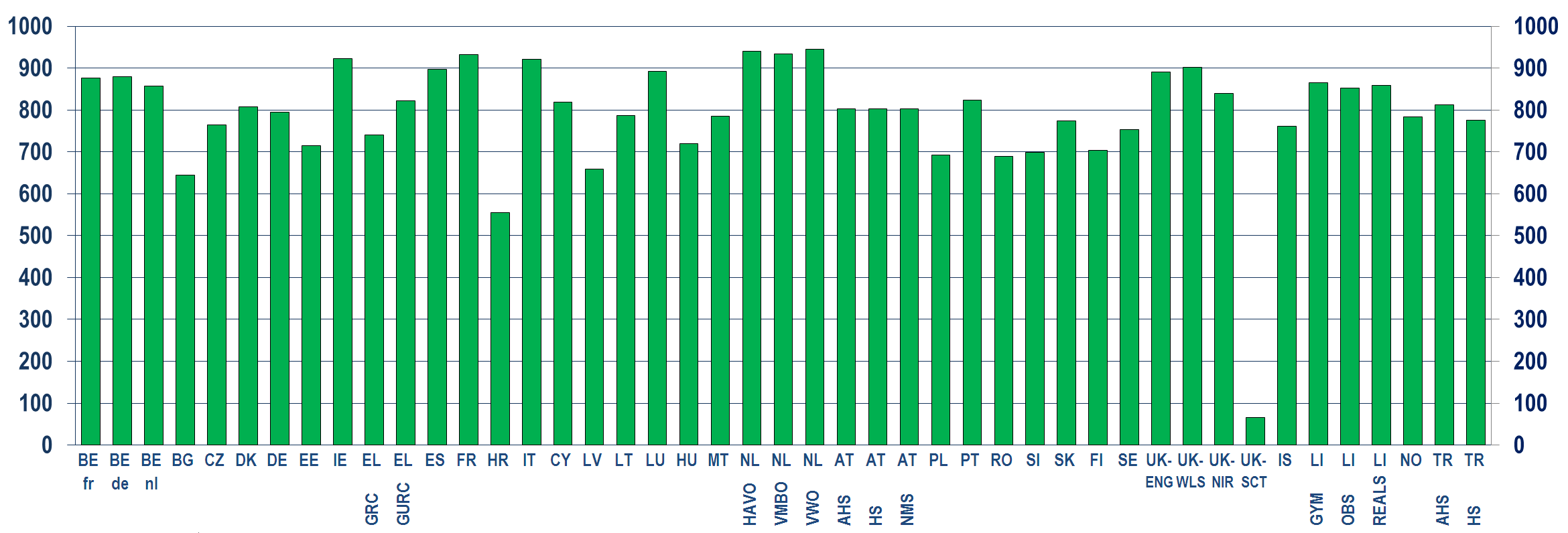 Fonte: Eurydice, 2013-2014Nota explicativaA figura diz respeito unicamente ao ensino geral. Estão excluídos os anos de escolaridade na educação pré-escolar, mesmo que façam parte da escolaridade obrigatória a tempo inteiro. Para cada país, a carga horária letiva mínima, expressa em horas, para o currículo obrigatório, foi dividida pelo número de anos da escolaridade obrigatória a tempo inteiro.TempoPaíses6Cingapura8Croácia9Bulgária, Bélgica, Estônia, Lituânia, Áustria, Eslovênia, Finlândia, Suécia, República Tcheca10Alemanha, Grécia, Romênia, Eslováquia, Irlanda, Dinamarca, França, Chipre, Itália, Espanha, Noruega11Letônia, Malta, Polônia, Reino Unido (Inglaterra, País de Gales e Escócia) 12Portugal, Luxemburgo, Reino Unido (Irlanda do Norte), Turquia13Estados Unidos, Hungria, Holanda, BRASIL